RESULTADO – TOMADA DE PREÇON° 202424TP57909HEAPAO Instituto de Gestão e Humanização – IGH, entidade de direito privado e sem fins lucrativos,classificado como Organização Social, vem tornar público o resultado da Tomada de Preços, coma finalidade de adquirir bens, insumos e serviços para o HEAPA - Hospital Estadual de Aparecidade Goiânia, com endereço à Av. Diamante, s/n - St. Conde dos Arcos, Aparecida de Goiânia/GO,CEP: 74.969-210.Bionexo do Brasil LtdaRelatório emitido em 12/04/2024 14:47CompradorIGH - HUAPA - HOSPITAL DE URGÊNCIA DE APARECIDA DE GOIÂNIA (11.858.570/0004-86)AV. DIAMANTE, ESQUINA C/ A RUA MUCURI, SN - JARDIM CONDE DOS ARCOS - APARECIDA DE GOIÂNIA, GO CEP:74969-210Relação de Itens (Confirmação)Pedido de Cotação : 341161875COTAÇÃO Nº 57909 - QUÍMICOS - HEAPA ABR/2024Frete PróprioObservações: *PAGAMENTO: Somente a prazo e por meio de depósito em conta PJ do fornecedor. *FRETE: Só serãoaceitas propostas com frete CIF e para entrega no endereço: AV. DIAMANTE, ESQUINA C/ A RUA MUCURI, JARDIMCONDE DOS ARCOS, AP DE GOIÂNIA/GO CEP: 74969210, dia e horário especificado. *CERTIDÕES: As CertidõesMunicipal, Estadual de Goiás, Federal, FGTS e Trabalhista devem estar regulares desde a data da emissão da propostaaté a data do pagamento. *REGULAMENTO: O processo de compras obedecerá ao Regulamento de Compras do IGH,prevalecendo este em relação a estes termos em caso de divergência.Tipo de Cotação: Cotação NormalFornecedor : Todos os FornecedoresData de Confirmação : TodasValidade CondiçõesFaturamento Prazo deFornecedordadeFreteObservaçõesMínimoEntregaProposta PagamentoPEDIDO SOMENTE SERA ATENDIDO A PRAZOMEDIANTE ANALISE DE CREDITO VALIDACAO DODEP FINANCEIRO E APOS CONFIRMACAO DEDISPONIBILIDADE DO ESTOQUE | ||NOTAS PARAO ESTADO DE SAO PAULO SERAO FATURADOSPELO CNPJ 14.115.388 0004 23 E PARA BRASILIAPELO CNPJ 14.115.388 0002 61 CONTATO DOVENDEDOR: (62)99499 1714Ello Distribuicao Ltda - EppGOIÂNIA - GOWebservice Ello Distribuição - (62)1 dias apósconfirmação1R$ 200,000011/04/202430 ddlCIF4009-2100comercial@ellodistribuicao.com.brMais informaçõesTELEVENDAS3@ELLODISTRIBUICAO.COM.BRMaeve Produtos HospitalaresGOIÂNIA - GODorgival Junior - nullvendas13@maevehospitalar.com.brMais informações1dias após23R$ 300,0000R$ 400,000010/04/202419/04/202430 ddla vistaCIFCIFnullconfirmaçãoSanté Medica Hospitalar LtdaGOIÂNIA - GOSocio: SEILIA BATISTA MOURA -(62) 310104435 dias apósconfirmaçãonullmurilo@santedistribuidora.com.brMais informaçõesProgramaçãode EntregaPreço PreçoUnitário FábricaProdutoCódigoFabricante Embalagem Fornecedor ComentárioJustificativaRent(%) Quantidade Valor Total UsuárioCLOREXIDINASOLDEGERMANTECHLORCLEARCLOREXIDINA2% DEGERM;1,3,4 - Nãoatende acondição deDaniellyEvelynPereira Da2% 1000ML ->CLOREXIDINASOLUCAOCHLORCLEARCLOREXIDINA2% DEGERMElloR$R$R$198,00003514-1Distribuicao 1LT KEDRION pagamento/prazo.Ltda - Epp BRASIL DISTDE PROD12 LitroCruzDEGERMANTE16,5000 0,00001LT -2 - Nãorespondeu e-mail21% FRASCO000ML -.VICPHARMA12/04/202412:24HOSP LTDA de homologação.FRASCO SEMDISPENSADORLITROCHLORCLEARDaniellyEvelynPereira DaCruzCLOREXIDINA,5%;1,3,4 - Nãorespondeu e-mailCLOREXIDINASOLUCAOALCOOLICA ACHLORCLEARCLOREXIDINA0,5% ALCOOLI1LT -0ElloDistribuicaoLtda - EppALCOOLI 1LT de homologação.R$VICPHARMA 2,5 - Não atende 11,5000 0,0000IND E a condição deR$R$138,0000414010-112 Unidade0.5% 1000ML -UNIDADEVICPHARMA12/04/2024COMERCIO pagamento/prazo.LTDA12:24TotalParcial:R$336,000024.0Total de Itens da Cotação: 9Total de Itens Impressos: 2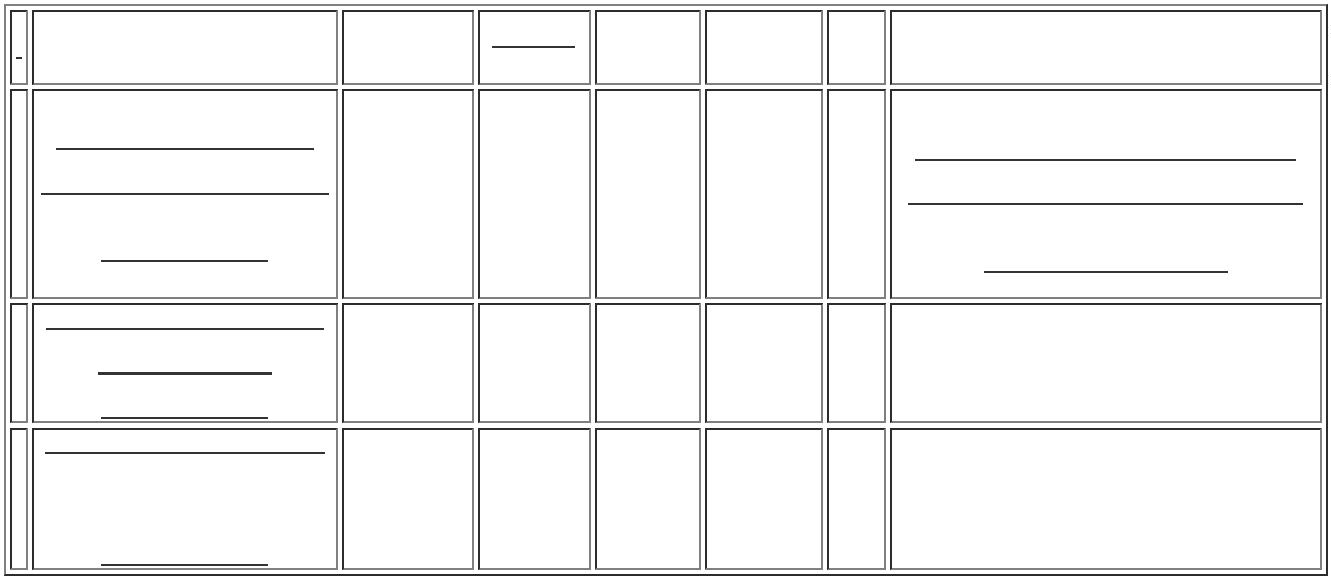 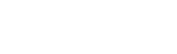 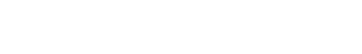 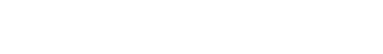 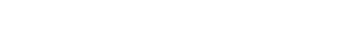 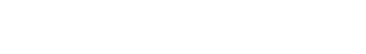 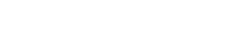 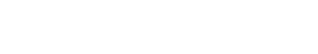 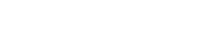 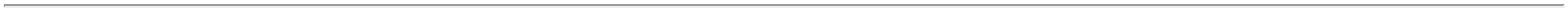 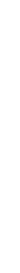 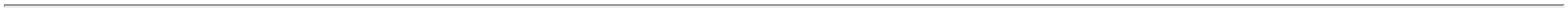 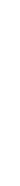 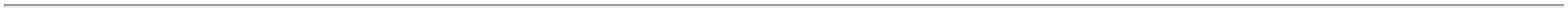 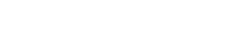 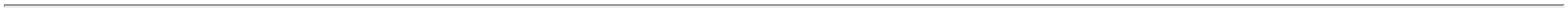 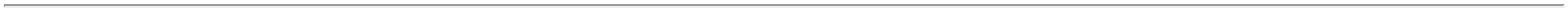 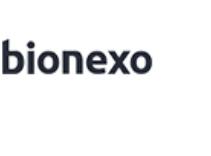 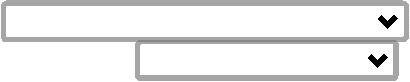 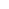 Programaçãode EntregaPreço PreçoUnitário FábricaProdutoCódigoFabricante Embalagem Fornecedor ComentárioJustificativaRent(%) Quantidade Valor Total UsuárioDaniellyEvelynPereira DaALCOOL LIQUIDO;1,2 - Nãorespondeu e-mailde homologação.3 - Não atende a 4,9842 0,0000condição depagamento/prazo.70% 1000ML ->ALCOOL 70%1000ML CXC/12 - J FERESMaeveProdutosHospitalaresALCOOL ETILICOR$R$R$2518-CAIXAnull396 LitroCruz70% SOLUCAOFRASCO 1000MLLITRO1.973,743212/04/2024-12:24CLOREXIDINASOLUCAOALCOOLICA A0.5% 100ML ->CLOREXIDINASOLUCAOALCOOLICA 0.5%FRASCO 100ML -FRASCO-ALMOTOLIAPLASTICA;1 - NãoDaniellyEvelynPereira DaCruzCLOREXIDINA0,5%ALCOOLICA X100ML - VICPHARMA - VICPHARMArespondeu e-mailde homologação.2,3,4 - Nãoatende acondição deDESCARTAVELLACRADA, COMSISTEMA DEABERTURA DENAO NECESSITEDE MATERIALCORTANTE , COMTAMPAMaeveProdutosHospitalaresR$R$R$716,4000532404-FRASCOnull360 Frasco1,9900 0,000012/04/202412:24pagamento/prazo.ADICIONAL PARAENCAIXE APOSABERTURA,AUSENCIA DECORANTES,CONSERVANMTESE ODORES.;1,2,3,4,5 - Nãoatende aDaniellyEvelynCLOREXIDINACLOREXIDINASOLUCAOAQUOSA A 2%2% AQUOSA XMaeveProdutosHospitalarescondição depagamento/prazo.6 - Nãorespondeu e-mailde homologação.Pereira DaCruzR$R$R$457,2000673245738722--100ML - VICPHARMA - VICPHARMAUNIDADEUNIDADEnullnull180 Frasco2,5400 0,0000100ML - FRASCO12/04/202412:24DaniellyEvelynPereira DaCruzCLOREXIDINASOLUCAODEGERMANTECLOREXIDINA2%DEGERMANTEX 100ML - VICPHARMA - VICPHARMA;1 - Não atende acondição depagamento/prazo.2,3,4 - Nãorespondeu e-mailde homologação.MaeveProdutosHospitalaresR$R$R$468,0000180 Unidade2% FRASCO100ML -2,6000 0,000012/04/202412:24UNIDADETotalParcial:R$1116.03.615,3432Total de Itens da Cotação: 9Total de Itens Impressos: 4Programaçãode EntregaPreço PreçoUnitário FábricaProdutoCódigoFabricante Embalagem Fornecedor ComentárioJustificativaRent(%) Quantidade Valor Total UsuárioSOLUCAOP/HEMOD.BICARBONATODE SODIO 8.4%000ML (GALÃOC/ 5L) -PROPORCAO:embalagemmultipla de 4Pedidominimo 300unidades ou150 de cadaCPHDaniellyEvelynPereira DaCPHDBICARBONATODE SODIOSantéMedicaHospitalarLtdaR$R$R$838983-CAIXA-152 UnidadeCruz520,9600 0,00003.185,92008,4%,FARMARIN12/04/202412:241:1,23:32,77DaniellyEvelynPereira DaCruzSOLUCAOP/HEMOD. FRAC.ACIDA(NACL+ASSO)000ML - F3CPHD ACIDOF2 K2 CA3PARAHEMODIALISE,FARMARINSantéMedicaHospitalarLtdaR$R$R$938980-CAIXAnull-152 Unidade23,6300 0,00003.591,7600512/04/2024ACIDA 1:3412:24TotalParcial:R$304.06.777,6800Total de Itens da Cotação: 9Total de Itens Impressos: 2TotalGeral:R$1444.010.729,0232Clique aqui para geração de relatório completo com quebra de página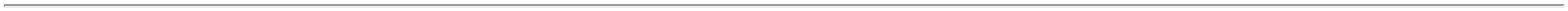 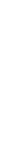 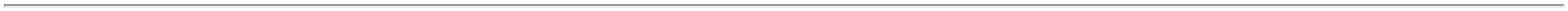 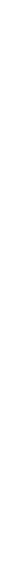 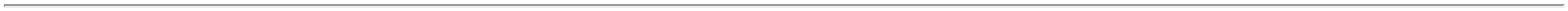 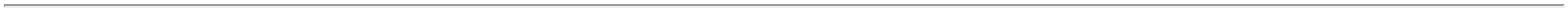 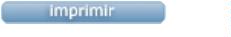 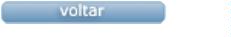 